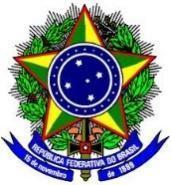 MINISTÉRIO DA EDUCAÇÃO (MEC)UNIVERSIDADE FEDERAL DA PARAÍBA (UFPB)SUPERINTENDÊNCIA DE ORÇAMENTO E FINANÇAS (SOF)COORDENAÇÃO DE LICITAÇÕES E CONTRATOS (CLC)PREGÃO ELETRÔNICO UFPB/SOF/CLC Nº 002/2023PROCESSO ADMINISTRATIVO Nº 23074.005574/2023-10ANEXO 07TERMO DE VISTORIA(LICITANTES OPTANTES PELO DIREITO DE VISTORIA PRÉVIA)(EM PAPEL TIMBRADO DO LICITANTE)(Empresa) ______________________________________________________, CNPJ nº ____________________, sediada em (endereço completo) ________________________________________________________________, por intermédio de seu representante legal, Sr.(a) __________________________________________________, portador(a) da Carteira de Identidade nº _______________________ e do CPF nº _______________________, declara, para fins de participação no Edital Pregão nº ___/_____, que vistoriou as instalações da Universidade Federal da Paraíba onde serão realizados os serviços, tomando conhecimento das condições físicas e estando ciente do padrão de qualidade mínimo exigido, bem como das dificuldades que os serviços possam apresentar.O representante da LICITANTE, abaixo assinado, declara expressamente que lhe foi dado acesso a todos os locais relevantes para a elaboração da proposta para o Edital do Pregão nº ___/_____ e que lhe foram fornecidas todas as informações solicitadas, bem como prestados todos os esclarecimentos desejados.O representante da LICITANTE, abaixo assinado, declara ainda que a empresa não alegará posteriormente o desconhecimento de fatos evidentes à época da vistoria para solicitar qualquer alteração no valor do contrato que vier a celebrar, caso seja vencedora.João Pessoa / PB, ____ de ________________ de 20____.__________________________________________Assinatura e carimbo(Representante Legal da Licitante)__________________________________________Assinatura e carimbo(Representante Legal da UFPB)